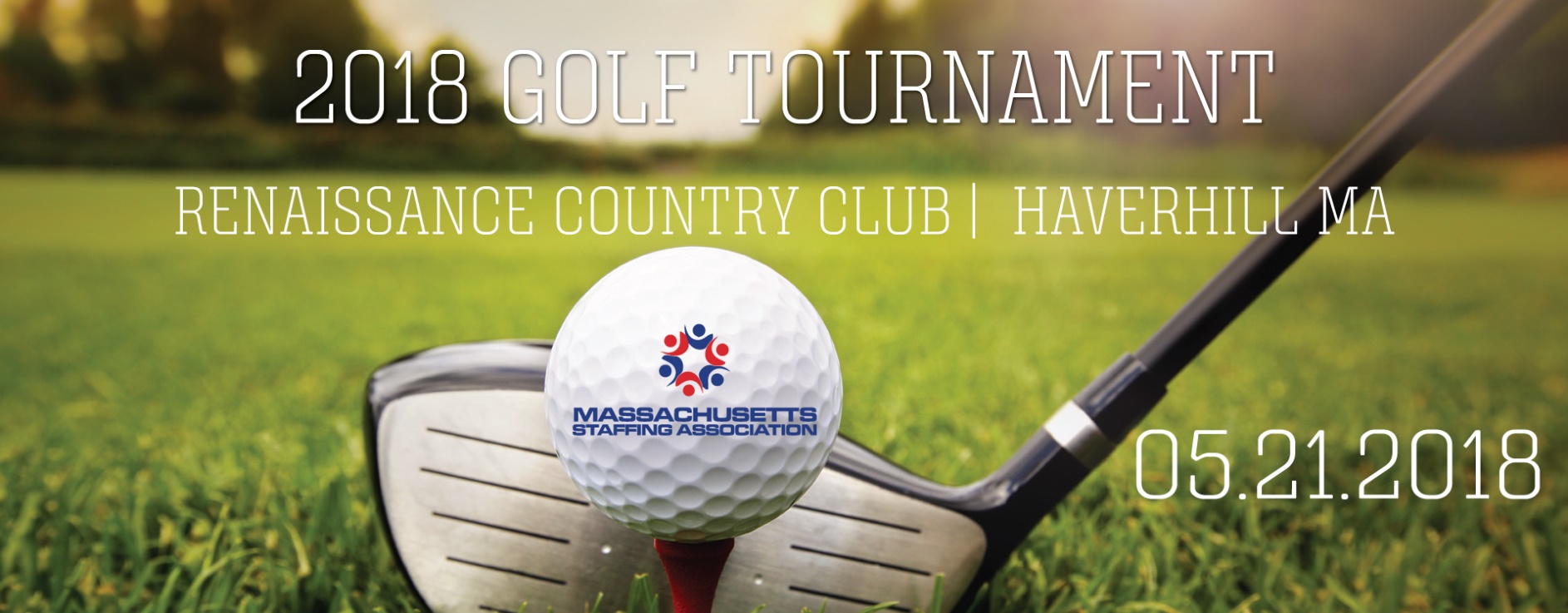 MSA 2019 Golf Tournament 
Sponsorships Opportunities 
Golf Major Sponsor – $3200.00*   *Registration gift items additional.  Signage at RegistrationSignage at DinnerOpportunity to address all attendees before tournament begins. Signage at each hole (supplied by sponsor or $400 additional charge)Acknowledgement from podium at award ceremonyWelcome Reception: $1000 Sponsorship**Additional Cost for alcohol.
This is a Bloody Mary and Mimosas reception set up near registration.Signage in this areaOpportunity to welcome everyone before they begin golfingAcknowledgement from podium at award ceremonyDriving Range Sponsor - $2000.00 - Pre-Tournament*Insurance Coverage & cost of number balls additional*Award Prize additional Signage on both sides of driving range Acknowledgement from podium at award ceremonyGala Major Networking Sponsor – $3000.00  Signage at RegistrationSignage at PodiumSignage at DinnerOpportunity to address all attendees. Welcome and speak about your company, pull Raffle Prizes, Announce Auction Winners and MC evening.Acknowledgement from podium at award ceremonyGolf Cart Sponsor - $2500.00 *Cart gift item additionalSignage in all golf cartsSignage on RegistrationAcknowledgement from podium at award ceremonyAir Cannon:    Company representative can stand at hole and speak to golfers. Acknowledgement from podium at award ceremonyRegistration Sponsor:  $1500.00* *Registration Bag additionalLogo on Registration Table.Company representatives can welcome and oversee registration table. Acknowledgement from podium at award ceremonySnack/Beer Cart Sponsor - $1200.00*  *Cost of Snacks Additional. (Beer is available on this cart for purchase by golfer)Signage on Snack CartAcknowledgement from podium at award ceremonyLunch Sponsor - $2500.00
Signage at Lunch Stand  Company representative can stand at table and distribute lunches. Company Name and Logo on bagged lunchCompany Name and Logo on bottled water Acknowledgement from podium at award ceremony
      19th Hole Sponsorship -  $1500.00**Cost of two drink per golfer additionalSignage at BarName on back of ticketsAcknowledgement from podium at award ceremonyHole in One Sponsor $500.00 + additional fee for insurance 3 offeredSignage at Registration				Signage at HoleAcknowledgement from podium at award ceremonyClosest to the Pin Sponsor (Women) - $500.00 Signage at HoleAward acknowledgement from the podium at award ceremonyClosest to the Pin Sponsor (Men) - $500.00 Signage at HoleAward acknowledgement from the podium at award ceremonyLongest Drive Sponsor (Women) - $500.00 Signage at HoleAward acknowledgement from the podium at award ceremonyLongest Drive Sponsor (Men) - $500.00 Signage at HoleAward acknowledgement from the podium at award ceremonyPutting Contest Sponsor $1000.00*Prize Award Gift additional (sponsor responsible for gift)Signage at Putting Green and Contest HoleAcknowledgement from podium at award ceremonyTee Box Sponsorship $200.00    (18 available)Signage at HoleAcknowledgement from podium at award ceremonyFlag Sponsorship $250.00     Signage at HoleAcknowledgement from podium at award ceremonyTee Box & Flag Bundle Sponsorship $350.00Signage and Flag at HoleAcknowledgement from podium at award ceremonyMSA 2019 Golf Tournament 
Sponsorships ApplicationSponsorship Level Requested___________________________________Company Name________________________________________________________________
Contact Name_________________________________________________________________
Phone _____________________________
Credit Card #______________________________________Expiration Date _____ CVV______

Mailing Address________________________________________________________________
City _____________________________ State_______________ Zip Code_________________For Sponsorship Information or Questions Contact Christine operations@msastaffing.org